南通日报社影视编播器材采购项目竞争性谈判文件项目编号：HSNT202405采购单位：      南通日报社         代理单位： 江苏海审工程咨询有限公司 日期：        2024年4月7日      目   录第一部分  竞争性谈判公告第二部分  谈判须知第三部分  项目需求第四部分  谈判程序和内容第五部分  合同签订与验收付款第六部分  质疑提出和处理第七部分  响应文件组成第一部分  竞争性谈判公告项目概况：南通日报社影视编播器材采购项目采购项目的潜在供应商应在南通市公共资源交易网、南通网获取采购文件，并于2024年4月16日14点00分（北京时间）前递交响应文件。  一、项目基本情况项目编号：HSNT202405项目名称：南通日报社影视编播器材采购项目采购方式：竞争性谈判预算金额： 78 万元最高限价： 78 万元  采购需求：详见第三部分项目需求。合同履行期限：详见第三部分项目需求。本项目不接受联合体响应。二、申请人的资格要求：1.供应商须为在中华人民共和国境内注册，具有独立承担民事责任能力的主体；具有良好的商业信誉和健全的财务会计制度；具有履行合同所必需的设备和专业技术能力；有依法缴纳税收和社会保障资金的良好记录；参加采购活动前三年内，在经营活动中没有重大违法记录；2.未被“信用中国”网站（www.creditchina.gov.cn）列入失信被执行人、重大税收违法案件当事人名单、政府采购严重失信行为记录名单；3.本项目的特定资格要求：无三、获取采购文件时间：2024年4月7日至2024年4月16日。地点：南通市公共资源交易网、南通网方式：自行下载售价：免费四、响应文件提交截止时间：2024年4月16日14点00分00秒（北京时间），逾时拒绝接收谈判响应文件。地点：南通世纪大道8号，南通报业大厦2415会议室，如有变动另行通知五、开启时间：2024年4月16日14点00分（北京时间）地点：南通世纪大道8号，南通报业大厦2415会议室，如有变动另行通知。六、公告期限自本公告发布之日起3个工作日。七、其他补充事宜1.保证金：免收2.项目开标活动模式：现场模式3.项目演示、样品、答辩等：无4.对项目需求部分（供应商其他资格要求、项目需求、评分标准）的询问、质疑请向采购人提出，由采购人负责答复；对项目采购文件其它部分的询问请向采购人或项目联系人提出。5.供应商应依照规定提交各类声明函、承诺函，不再同时提供原件备查或提供有关部门出具的相关证明文件。但中标或成交供应商，应做好提交声明函、承诺函相应原件的核查准备；核查后发现虚假或违背承诺的，依照相关法律法规规定处理。八、凡对本次采购提出询问，请按以下方式联系。1. 采购人信息名 称：南通日报社联系方式：张先生，0513-68218829项目负责人：朱先生，150627606002. 采购代理机构信息名 称：江苏海审工程咨询有限公司地 址：南通市崇川区星城路299号创源科技园3号楼501室联系方式：朱一仁，18068996360第二部分 竞谈须知一、谈判文件由采购人或采购代理机构解释。1、供应商在网上下载谈判文件后，应仔细检查谈判文件的所有内容，如对采购活动事项有疑问的，应向采购人或采购代理机构以书面形式提出，否则视同供应商理解并接受本谈判文件所有内容，并由此引起的损失自负。供应商不得在谈判结束后针对谈判文件所有内容提出质疑事项。2、供应商应认真审阅谈判文件中所有的事项、格式、条款和规范要求等，如果供应商没有按照谈判文件要求提交响应文件，或者响应文件没有对谈判文件做出实质性响应，将被拒绝参与谈判。二、谈判文件的澄清、修改、答疑采购人可以对已发出的谈判文件进行必要的澄清或者修改，澄清或者修改的内容作为谈判文件的组成部分。澄清或者修改的内容可能影响响应文件编制的，采购人将在提交首次响应文件截止之日3个工作日前，以网上公告书面形式通知所有接收谈判文件的供应商，不足3个工作日的，应当顺延提交首次响应文件截止之日。供应商由于对谈判文件的任何推论和误解以及采购人或采购代理机构对有关问题的口头解释所造成的后果，均由供应商自负。本采购单位可视情组织答疑会。三、响应文件的编写、递交、上传（一）响应文件的编写供应商按“第七部分 响应文件组成”要求编写响应文件。（二）响应文件的递交1、响应文件三部分内容（资格审查文件、商务技术文件、报价文件）须分别单独密封，并牢固装订成册，不得相互混淆，文件自编目录，不得将内容拆开。报价文件不得出现于其他谈判文件中。2、响应文件每一部分内容均须提供“一正、叁副”纸质响应文件，并将正本、副本及图纸类等（如需提供图纸等其它资料的话）合并密封，统一装在一个密封袋或密封箱内（如有A3大小的图纸类，可单独密封）。3、纸质响应文件须采用A4纸（图纸等除外），正本须打印并由法定代表人或被授权人签字并加盖单位印章。副本可复印，但须加盖单位印章。文件内容中不得行间插字、涂改、增删，如修补错漏处，须由响应文件签署人签字并加盖公章。4、响应文件密封后应标明响应文件项目名称、项目编号，边缝处加盖单位骑缝章或骑缝签字。5、递交时间：供应商须在规定的响应文件接收截止时间前送达指定地点。友情提醒：采购代理机构将拒绝接收未按照谈判文件要求密封的响应文件，拒绝接收在响应文件接收截止时间后递交的响应文件。如果供应商无故不到现场递交纸质谈判响应文件或者故意迟到，影响开评标活动正常进行的，根据《江苏省政府采购信用管理暂行办法》第九条的规定，将被列作一般失信行为。四、响应文件的有效期1、从响应文件接收截止之日算起， 60 个“日历天”内响应文件应保持有效。有效期短于这个规定期限的，投标将被拒绝。2、在特殊情况下，采购代理机构可与响应供应商协商延长响应文件的有效期。这种要求和答复都应以书面、传真、或电报的形式进行。同意延长有效期的响应供应商不能修改响应文件，拒绝接受延期要求的响应供应商的响应文件将被拒绝。五、报价准备1、本次谈判，供应商必须就所有内容进行报价，少报无效。2、响应报价应包含但不限于采购所发生的各种费用，即人工费、材料费、机械费、运输费、运输保险费、装卸费、安装费、质保费、售后服务费、不可预见费、风险费、保险费（包括但不限于施工管理及作业人员等）、税金等其它一切可能发生的相关费用。 3、最后报价将作为谈判小组评定成交供应商的依据。六、相关费用1、供应商承担参与谈判可能发生的全部费用，采购人在任何情况下均无义务和责任承担这些费用。2、采购人不收取任何费用。3、采购代理费：本项目采购代理服务费3000元及专家评审费（按实际支出）由供应商综合考虑在报价内（不得单列），成交供应商在在领取《成交通知书》时一次性支付给采购代理机构。   第三部分 项目需求供应商在制作响应文件时仔细研究项目需求说明。项目需求包括技术要求和商务要求:技术要求是指对采购标的功能和质量要求，包括性能、材料、结构、外观、安全，或者服务内容和标准等；商务要求是指取得采购标的的时间、地点、财务和服务要求，包括交付（实施）的时间（期限）和地点（范围），付款条件（进度和方法），商品包装、快递包装和运输，售后服务，保险等。请供应商在网上报名前和制作相应文件时仔细研究项目需求说明。供应商不能简单照搬照抄采购单位项目需求说明中的技术、商务要求，必须作实事求是的响应。如照搬照抄项目需求说明中的技术、商务要求的，成交供应商在同采购单位签订合同和履约环节中不得提出异议，一切后果和损失由成交供应商承担。如供应商提供的货物和服务同采购单位提出的项目需求说明中的技术、商务要求不同的，必须在《商务部分正负偏离表》和《技术部分正负偏离表》上明示，如不明示的视同完全响应。一、有关要求说明产品必须是全新、未使用过的原装合格正品，完全符合采购文件规定的质量、规格和性能的要求，达到国家或行业规定的标准。二、项目具体需求说明（一）采购标的需实现的功能或者目标随着视频业务的稳定增长，我单位设备短缺或严重老化的问题越发突出，为适应市场业务要求，需采购相关设备。（二）采购标的需执行的国家相关标准、行业标准、地方标准或者其他标准、规范（1）供应商提供的产品的技术标准按国家标准执行，无国家标准的，按行业标准执行，无国家和行业标准的，按企业标准执行；但在采购文件中有特别要求的，按采购文件中规定的要求执行，并且符合相关法律、法规规定的要求。（2）供应商应保证提供的产品不得侵犯第三方专利权、商标权和设计权、版权等。否则，供应商应负全部责任，并承担由此引起的一切后果。（3）供应商应保证其货物在正确安装、正常使用下，在其使用寿命期内应具有满意的性能。（4）供应商应采取必要的安全措施保证货物的运输及安装的安全，并承担货物的运输及安装过程中产生的风险。（5）供应商必须保证所提供的产品符合国家相应质量要求。（6）除特别约定外，合同条款内项目（标的物）的质保期均自项目（标的物）通过最终验收之日起计算，质保期按响应承诺。（三）采购标的需满足的质量、安全、技术规格、物理特性等要求（四）采购标的数量、采购项目交付或者实施的时间和地点1、采购标的的数量：  详见采购清单及相关要求   。2、采购项目交付时间：  合同签订后30日内完成供货并安装调试完毕 。3、采购项目交付地点：  采购人指定位置  。（五）采购标的需满足的服务标准、期限、效率等要求（1）自行勘察现场: 根据项目建设需求及复杂性，供应商可在递交响应文件截止时间前自行勘察现场（携带身份证），掌握有关现场的数据和资料。（2）在质保期内（1年），采购人向成交供应商发出故障通知后，成交供应商应当在2小时内响应，一般故障须在4小时内解决，重大故障须在24小时内解决。如遇设备故障无法按时修复的，须提供临时备件予以替换，确保系统正常运行，并保证所需配件在5个工作日内到达现场并维修完毕。如故障设备无法在本合同约定期限内修复，超出5日的，质保期应作相应延长。乙方超时或未在规定的时间内及时处理故障，每次罚500元扣款，由采购人在质保金中直接扣除。（3）本次采购内容，不设核心产品，相同采购的内容，如供应商提供相同品牌的，均予以认可。（六）采购标的验收标准符合国家及行业相关验收标准。（八）采购标的付款方式货到验收合格一个月内付款95%，余5%作为质保金，一年后支付。（九）履约保证金1、履约保证金是否收取： 是 2、履约保证金的数额： 本项目成交后的履约保证金为项目成交价的 10 %  3、缴纳履约保证金时间：成交供应商在成交通知书发出之日15日内。4、缴纳履约保证金形式：银行转账形式。5、退还履约保证金时间：成交供应商在按要求保质保量的完成该项目合同并通过验收后，采购人凭成交供应商提交的申请，一次性无息退还该合同项目的履约保证金。   6、退还履约保证金条件：成交供应商在按要求保质保量的完成该项目合同并通过验收后，采购人凭成交供应商提交的申请，一次性无息退还该合同项目的履约保证金。 7、不予退还履约保证金的情形： 由于成交供应商原因，在签订合同后出现不按合同履行的情况，采购单位有权将履约保证金作为违约金，全额不予退还，同时采购单位亦有权终止合同，成交供应商还须承担相应的法律赔偿责任。第四部分  竞谈程序和内容一、采购人委托采购代理机构组织竞谈响应供应商须持有效身份证明参加谈判会。二、竞争性谈判小组由有关专家和采购人代表组成，按照公平、公正、择优的原则进行独立评审。谈判小组由采购人代表和评审专家共计3人组成，其中评审专家2人，采购人代表1人。（一）评审内容1、是否递交响应文件；2、供应商资格是否符合；3、响应文件是否完整；4、响应文件是否恰当地签署；5、是否作出实质性响应（是否有实质性响应，只根据响应文件本身，而不寻求外部证据）；6、是否有计算错误。（二）相应的规定1、响应文件中报价总表内容与响应文件中相应内容不一致的，以报价总表为准；2、大写金额和小写金额不一致的，以大写金额为准；3、单价金额小数点或者百分比有明显错位的，以报价总表的总价为准，并修改单价；4、总价金额与按单价汇总金额不一致的，以单价金额计算结果为准。同时出现两种以上不一致的，按照前款规定的顺序修正。修正后的报价按照财政部第87号令第五十一条第二款的规定经供应商确认后产生约束力，供应商不确认的，其响应无效。三、陈述、演示、答疑、澄清如谈判小组认为有必要，供应商按谈判小组的要求作陈述、演示、答疑及澄清其响应内容。时间由谈判小组掌握。重要澄清答复应是书面的，但不得对响应内容进行实质性修改。四、出现下列情形之一的，作无效响应处理1、响应文件未按采购文件要求密封、签署、盖章或主要资料不齐全；2、不具备采购文件中规定的资格要求的；3、未通过符合性检查的；4、含税总报价超过采购文件中规定的预算金额或者最高限价的；5、同一供应商提交两个（含两个）以上不同的响应报价的；6、报价文件出现在其他响应文件中的；7、响应文件含有采购人不能接受的附加条件的；8、不符合采购文件中规定的其他实质性要求和条件的；9、未在规定时间内提交最后报价的，视作无效响应处理；10、谈判小组认为供应商的报价明显低于其他通过符合性审查供应商的报价，有可能影响产品质量或者不能诚信履约的，要求其在合理的时间内提供说明，必要时提交相关证明材料；供应商不能证明其报价合理性的，谈判小组应当将其作为无效响应处理；11、供应商被 “信用中国”网站（www.creditchina.gov.cn）、“中国政府采购网”（www.ccgp.gov.cn）列入失信被执行人或重大税收违法案件当事人名单或政府采购严重失信行为记录名单。12、有品牌要求的，未在采购人要求的品牌内选择的；13、供应商最后报价高于自身首次报价的；14、其他法律、法规及本采购文件规定的属无效响应的情形。 五、出现下列情形之一的，作废标处理1、符合专业条件的供应商或者对采购文件作实质响应的供应商不足 3 家的；2、出现影响采购公正的违法违规行为的；3、供应商的报价均超过了采购预算，采购人不能支付的；4、因重大变故，采购任务取消的；5、谈判小组认定采购文件存在歧义、重大缺陷导致评审工作无法进行；6、因系统故障原因造成评审工作无法继续进行的。上述均保留谈判小组认定可以确定为无效响应或废标的其他情况。六、变更为其他方式采购的情形响应截止时间出现：响应的供应商不足 3 家的，及评审中出现符合专业条件的供应商或对采购文件作实质响应的供应商不足 3 家如下情形时，除采购任务取消外，采购人报告财政局，视情采取其他方式采购。本次采购文件中对供应商资质、技术等要求，将作为其他方式采购的基本要求和依据。原已经响应并符合要求的供应商，根据自愿原则，参加其他方式采购。七、谈判程序及评审方法和标准谈判小组审查响应供应商资格，符合资格的供应商接受谈判小组的各轮谈判，在质量和服务相等的前提下，最后报价中的不含税总价最低者为成交供应商。商务技术部分评审结束后开启报价文件，经评审后，进入最后报价环节，最后报价将作为评审价（最终报价不得高于各自供应商首次报价，否则作无效标处理）。所有的响应供应商须在规定时间内填写并提交最后报价，未在规定时间内提交的，视作无效响应处理。最后报价是供应商响应文件的有效组成部分，提交最后报价的供应商不得少于3家；各供应商最后报价结束后,如谈判小组认为最后最低的供应商的报价明显低于其自身成本，涉嫌恶意竞争，有可能影响商品质量和不能诚信履约的，则有权要求其在合理的时间内提供说明，必要时提交相关证明材料。若该供应商拒绝说明或未在规定期限内提供说明，或虽有书面说明但仍无法证明其报价合理性的，则谈判小组有权取消其谈判成交资格，按顺序由最后报价次低的供应商递补，以此类推。评委在认真审阅响应文件的基础上，根据各响应文件的响应程度独立评判。（一）谈判小组对供应商资格进行审查。供应商资格不合格的，其响应文件判定为无效响应文件。（二）谈判小组对符合资格供应商的响应文件进行符合性审查。未通过符合性审查的响应文件，将被判为不满足谈判文件实质性要求。 （三）成交供应商的确定谈判小组对成交候选人报价总表和分项报价明细表进行审核，应审核供应商报价是否前后一致、大小写金额是否一致、总价金额与单价汇总金额是否一致。对过高过低报价的并作为成交候选人的，应重点审核分项报价明细表是否有重大重复报价或漏项报价等情况，一经发现，现场请成交候选人予以澄清，明显过错或不能澄清的，经超半数以上评委认定，有权取消供应商成交候选人资格。谈判小组将从质量和服务均能满足采购文件实质性响应要求的供应商中，按照最后报价中的不含税总价由低到高顺序推荐3名成交候选供应商，并编写评审报告。采购人委托谈判小组从评审报告提出的成交候选供应商中，根据质量和服务均能满足采购文件实质性响应要求且最后报价中的不含税总价最低的原则确定成交供应商。成交候选人并列的，由采购人或者采购人委托谈判小组按照现场抽签方式确定成交人。（四）采购代理机构宣布评审结果。（五）公告成交结果自确定成交供应商之日起2个工作日内，在南通市公共资源交易网、南通网公告成交结果，公告期限为1个工作日。（六）发放成交通知书成交通知书发放条件和途径：发布成交结果公告的同时，采购人或者采购代理机构应当向成交人发放成交通知书。领取地址： 南通市崇川区星城路299号创源科技园3号楼501室 ，电话： 18068996360。成交通知书对采购人和成交供应商均具有法律效力。成交通知书发出后，采购人改变成交结果的，或者成交供应商放弃成交项目的，应当依法承担法律责任。八、其他注意事项1、在谈判响应、评审时间，供应商不得向谈判小组询问情况，不得进行旨在影响评审结果的活动。2、谈判小组不得向供应商解释落标原因。3、在谈判响应、评审过程中，如果供应商联合故意抬高报价或出现其他不正当行为，采购人有权中止谈判或评审。4、凡在谈判响应、评审过程中，已提示是否异议的事项，供应商当时没有提出异议的，事后不得针对上述事项提出质疑。第五部分  合同签订与验收付款一、成交供应商和采购单位需在《成交通知书》发出之日起30日内签订合同。合同签订后成交供应商方可履约，否则引起的一切后果由成交人自行承担。纸质合同一式 肆 份，采购人、供应商各 贰 份；所签合同不得对采购文件作实质性修改。采购单位不得向成交供应商提出不合理的要求作为签订合同的条件，不得与成交供应商私下订立背离采购文件实质性内容的协议。二、采购人按合同约定积极配合成交供应商履约，成交供应商履约到位后，请以书面形式向采购单位提出验收申请，采购人接到申请后及时组织相关专业技术人员，必要时邀请采购人、质检等部门共同参与验收，并出具验收报告，验收合格的支付相应款项。三、采购人故意推迟项目验收时间的，与成交供应商串通或要求成交供应商通过减少货物数量或降低服务标准的，在履行合同中采取更改配置、调换物品等手段的，要求成交供应商出具虚假发票或任意更改销售发票的，谋取不正当利益的，承担相应的法律责任。四、成交供应商出现违约情形，应当及时纠正或补偿；造成损失的，按合同约定追究违约责任；发现有假冒、伪劣、走私产品、商业贿赂等违法情形的，应由采购人移交工商、质监、公安等行政执法部门依法查处。五、不响应付款方式的，视同响应文件无效处理。实际付款方式以最终签订采购合同为准。款项由采购人按相关财务支付规定办理支付手续。不得故意拖延支付时间。六、合同主要条款合同书甲方:                              乙方:                                        (以下简称甲方)与        (以下简称乙方)就           事宜经友好协商，签订本合同。条款如下:一、设备清单、标的、交货时间及质量要求1、设备清单及设备合同价格: 2、交货时间: 签订合同后，        天内完成供货。 3、供货及安装地点:采购人指定地点4、运输与保险:由乙方承担 5、包装:产品生产厂家标准包装 6、合同价款总额为  人民币    元整  (RMB     .00) 7  质量要求: 乙方应确保产品质量，并且符合合同规定的质量、规格和性能的要求，并保证产品是全新的，未使用过的；乙方应保证设备经正确安装、正常运转和保养在其使用寿命内应具有满意的性能。二、价款支付方式甲方将按以下进度付款: 货到验收合格一个月内付款95%，余5%作为质保金，一年后支付。二、合同价款的调整1  应实际要求而需增减的设备清单，乙方应与甲方以变更联系单的方式备案，并在项目结算时调整合同金额。2  本条款也可通过技术联络会议纪要的方式确定，并作为本合同的补充和附件。三、售后服务要求1  质保期：乙方销售本合同内设备提供12个月的质保期。在此期间，乙方免费处理因质量发生的故障，并进行正常维保。四、解决合同纠纷的方式本合同发生争议，双方应协商解决，协商不一致时，双方均有权向甲方所在地人民法院提请诉讼。五、其他条款在质保期内（1年），采购人向成交供应商发出故障通知后，成交供应商应当在2小时内响应，一般故障须在4小时内解决，重大故障须在24小时内解决。如遇设备故障无法按时修复的，须提供临时备件予以替换，确保系统正常运行，并保证所需配件在5个工作日内到达现场并维修完毕。如故障设备无法在本合同约定期限内修复，超出5日的，质保期应作相应延长。乙方超时或未在规定的时间内及时处理故障，每次罚500元扣款，由采购人在质保金中直接扣除。履约保证金为成交价的10%，成交供应商在按要求保质保量的完成该项目合同并通过验收后，采购人凭成交供应商提交的申请，一次性无息退还该合同项目的履约保证金。由于乙方原因，在签订合同后出现不按合同履行的情况，采购单位有权将履约保证金作为违约金，全额不予退还，同时采购单位亦有权终止合同，乙方还须承担相应的法律赔偿责任。本合同未尽事宜，双方本着友好合作的精神协商解决。甲方本项目的采购文件及有关补充、澄清，乙方投标文件及有关澄清、说明均为本合同不可分割的部分，与本合同具有同等效力。在本合同执行过程中产生的由双方主要负责人签字的文档、更改通知等资料为本合同内容的一部分，与本合同具有同等效力。本合同正本一式四份，甲方两份，乙方两份。未经对方同意，任何一方不得将合同内容透露给第三方。本合同自双方代表签字盖章之日起生效。甲 方（盖章）：                    乙 方（盖章）： 委托代理人（签章）：               委托代理人（签章）：电 话：                            电 话：开户银行：                         开户银行：账号:                              账号: 第六部分  质疑提出和处理质疑函格式参见附件。一、质疑的提出(一)质疑人的身份要求      1.提出质疑的供应商应当是参与所质疑项目采购活动的供应商。2.潜在供应商已依法获取其可质疑的采购文件的，可以对该文件提出质疑。对采购文件提出质疑的，应当在获取采购文件或者采购文件公告期限届满之日起7个工作日内提出。(二)质疑提出的格式要求   1.质疑必须按《政府采购法》、《政府采购法实施条例》及《江苏省政府采购供应商监督管理暂行办法》的相关规定提交，质疑实行实名制，不得进行虚假、恶意质疑，未按上述要求提交的质疑函，采购人和采购代理机构有权不予受理。2.质疑函应包括：    （1）质疑供应商的名称、地址、邮编、联系人及联系电话；（2）质疑项目的名称、编号；（3）具体、明确的质疑事项和与质疑事项相关的请求；（4）事实依据；（5）必要的法律依据；                          （6）提出质疑的日期。（7）质疑函应当署名：质疑人为自然人的，应当由本人签字并附有效身份证明；质疑人为法人或其他组织的，应当由法定代表人签字并加盖单位公章（质疑人为联合体的，则联合体各方法定代表人均须签字并加盖单位公章），未按要求签字和盖章的为无效质疑，采购人、采购代理机构将不予受理。质疑人委托代理质疑的，应当提交授权委托书，并载明委托代理的具体权限和事项。3.质疑函需遵循的原则：提出质疑时，必须坚持“谁主张，谁举证”、“实事求是”的原则，不能臆测。属于须由法定部门调查、侦查或先行作出相关认定的事项，质疑人应当依法申请具有法定职权的部门查清、认定，并将相关结果提供给采购人。采购人不具有法定调查、认定权限。（三）质疑提出的时效要求1.供应商认为采购文件、采购过程和采购结果使自己的权益受到损害的，可以在知道或应知其权益受到损害之日起七个工作日内，以书面形式向采购人、采购代理机构提出质疑。上述应知其权益受到损害之日，是指：                       （1）对可以质疑的采购文件提出质疑的，为收到采购文件之日或者采购文件公告期限届满之日；（2）对采购过程提出质疑的，为各采购程序环节结束之日；（3）对中标或者成交结果提出质疑的，为中标或者成交结果公告期限届满之日。供应商认为采购文件使自己的权益受到损害的，可以向采购人、采购代理机构提出质疑；供应商认为采购过程和采购结果使自己的权益受到损害的，可以以书面形式向采购人、采购代理机构提出质疑。2.供应商应在法定质疑期一次性提出针对同一采购程序环节的质疑。                         二、《质疑函》的受理和答复1.采购人、采购代理机构收到质疑函后，将对质疑的形式和内容进行审查，如质疑函内容、格式不符合规定，需告知质疑人进行补正。2. 质疑人应当在法定质疑期限内进行补正并重新提交质疑函，拒不补正或者在法定期限内未重新提交质疑函的，为无效质疑，不予受理。3.采购人、采购代理机构答复供应商质疑应当采用书面方式并依法送达，质疑供应商或其委托代理人拒绝签收的视为已经送达。4.采购人负责供应商质疑答复。采购人委托采购代理机构采购的，采购代理机构在委托授权范围内作出答复。三、质疑处理1. 质疑成立的处理（1）对于内容、格式符合规定的质疑函，采购人、采购代理机构在收到投标供应商的书面质疑后七个工作日内作出书面答复，但答复的内容不得涉及商业秘密。                       （2）对采购文件提出的质疑，依法通过澄清或者修改可以继续开展采购活动的，澄清或者修改采购文件后继续开展采购活动；否则应当修改采购文件后重新开展采购活动。（3）对采购过程、中标或者成交结果提出的质疑，合格供应商符合法定数量时，可以从合格的候选人中另行确定中标、成交供应商的，应当依法另行确定中标供应商；否则应当重新开展采购活动。质疑答复导致中标、成交结果改变的，采购人或者采购代理机构应当将有关情况书面报告本级财政部门。2.质疑不成立的处理若质疑不成立，或者成立未对中标、成交结果构成影响的，继续开展采购活动。                  3.虚假质疑的处理          （1）供应商提出书面质疑必须有理、有据，不得恶意质疑或提交虚假质疑。否则，一经查实，采购人有权依据采购的有关规定，报请采购监管部门对该供应商进行相应的行政处罚。                          （2）在江苏省范围内一年累计三次以上质疑，均查无实据的供应商将按失信行为记入该注册供应商诚信档案中。（3）采购代理机构或采购人受理质疑和答复相关咨询，联系电话详见竞争性谈判公告。第七部分  响应文件组成响应文件由资格审查文件、商务技术文件、报价文件三部分组成，相关格式参见附件。一、资格审查文件（不能出现报价、商务技术标）供应商声明函；法定代表人身份证明书；法定代表人授权委托书原件，授权代表本人身份证复印件；（如有授权）未被“信用中国”网站（www.creditchina.gov.cn）、“中国政府采购网”（www.ccgp.gov.cn）列入失信被执行人、重大税收违法案件当事人名单、政府采购严重违法失信行为记录名单（代理机构现场查询，截图留存并归档）；供应商信用承诺书；其它需要提交的资格审查证明材料。二、商务技术文件（不能出现报价）供应商情况一览表；商务部分正负偏离表；技术部分正负偏离表；供应商认为需要提交的其他商务技术材料。三、报价文件1、报价总表；2、分项报价明细表；附件1供应商声明函我单位参加            （项目名称）采购活动。我单位声明如下：我单位具有独立承担民事责任的能力；我单位具有良好的商业信誉和健全的财务会计制度；我单位具有履行合同所必需的设备和专业技术能力； 我单位有依法缴纳税收和社会保障资金的良好记录；我单位参加采购活动前三年内，在经营活动中没有重大违法记录；在递交响应文件截止时间节点，没有被“信用中国”网站（www.creditchina.gov.cn）列入失信被执行人、重大税收违法案件当事人名单、政府采购严重失信行为记录名单；我单位满足法律、行政法规规定的其他条件。                                     承诺人名称（盖单位公章）：                              日期：______年    月    日附件2法定代表人身份证明        先生/女士： 现任我单位        职务，为法定代表人，特此证明。身份证号码：                                               注：提供法定代表人的身份证复印件盖公章附件3法定代表人授权委托书本人------（姓名）系————（授权单位名称）的法定代表人，现委托-------（姓名）（身份证号——————）为我方代理人，以我方名义全权处理与本次采购项目（编号：----------）有关的一切事务，其法律后果由我方承担。本授权书于---年---月---日起生效。代理人无转委托权。代理人(被授权人):------授权单位名称（盖章）：-----授权单位法定代表人（签字或盖章）：-----日期：  年   月   日注：提供授权代表本人身份证复印件盖公章附件4 供应商信用承诺书为营造公开、公平、公正的公共资源交易环境，树立诚信守法的投标人形象，本人代表本单位作出以下承诺：一、本单位对所提交的单位基本信息、单位负责人、项目负责人、技术负责人、从业资质和资格、业绩、财务状况、信誉等所有资料，均合法、真实、准确、有效，无任何伪造、修改、虚假成分；二、严格依照国家和省、市、县关于采购等方面的法律、法规、规章、规范性文件，参加公共资源交易招标投标活动；积极履行社会责任，促进廉政建设；三、严格遵守即时信息公示规定，及时更新公共资源交易中心主体信息库中信息；四、自我约束、自我管理，守合同、重信用，不参与围标串标、弄虚作假、骗取中标、干扰评标、违约毁约、恶意投诉等行为，主动维护公共资源交易招标投标的良好秩序；五、本单位自愿接受采购有关行政监督部门的依法检查。如发生违法违规或不良行为或存在其他法律法规对招标投标行为予以限制的情形，自愿接受采购有关行政监督部门依法给予的行政处罚（处理），并依法承担相应的法律责任；六、自觉接受政府部门、行业组织、社会公众、新闻舆论等监督；七、上述承诺已向本单位员工作了宣传教育；如有违反上述承诺的不良行为，本单位同意将其予以上网公示。响应供应商全称(盖公章)：法定代表人（签字或盖章）：时间：  年  月   日附件5供应商情况一览表附件6商务部分正负偏离表（由供应商据实填写，表格不够自行添加）注：1.供应商提交的响应文件中与谈判文件第三部分“项目需求”中的商务部分的要求，应逐条填列在偏离表中。2. “偏离说明”一栏选择“正偏离”、“无偏离”、“负偏离”进行填写。正偏离、无偏离的确认和负偏离的是否响应采购文件，由评委认定。3.供应商若提供其他增值服务，可以在表中自行据实填写。供应商：（加盖公章）法定代表人或被授权人：（签字或盖章）日期：    年  月  日附件7技术部分正负偏离表（由供应商据实填写，表格不够自行添加）注：1.供应商提交的响应文件中与谈判文件第三部分“项目需求”中的技术部分的要求，应逐条填列在偏离表中。2. “偏离说明”一栏选择“正偏离”、“无偏离”、“负偏离”进行填写。正偏离、无偏离的确认和负偏离的是否响应招标文件，由评委认定。3.供应商若提供其他增值服务，可以在表中自行据实填写。供应商：（加盖公章）法定代表人或被授权人：（签字或盖章）日期：    年  月  日附件8报价总表供应商全称（加盖公章）：日期：说明：本表为格式表，不得自行改动，必须提供。报价总表必须加盖供应商公章（复印件无效）。最后报价将在开标现场填写，响应文件密封提交时只需填写谈判总报价（首次）。结算时分项报价明细表中单价报价以首次报价为基数同比例下浮，具体计算公式如下：最终单价报价=首次单价报价*（1-下浮率）下浮率=[1-最后报价总价/首次报价总价]*100%，最后报价中的税率必须与首次报价中的税率相同，否则作无效标处理。附件9分项报价明细表（货物类）供应商(盖单位公章）：法定代表人或被授权人(签字或盖章)：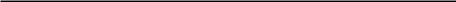 日期：         年    月    日附件11质疑函范本一、质疑供应商基本信息质疑供应商：地址：邮编：联系人：联系电话：授权代表：联系电话：地址：              邮编：      邮箱：二、质疑项目基本情况质疑项目的名称：质疑项目的编号：包号：采购人名称：采购文件获取日期：三、质疑事项具体内容质疑事项1：事实依据：法律依据：质疑事项2……四、与质疑事项相关的质疑请求请求：签字(签章)：                   公章：                      日期：    质疑函制作说明：1.供应商提出质疑时，应提交质疑函和必要的证明材料。2.质疑供应商若委托代理人进行质疑的，质疑函应按要求列明“授权代表”的有关内容，并在附件中提交由质疑供应商签署的授权委托书。授权委托书应载明代理人的姓名或者名称、代理事项、具体权限、期限和相关事项。3.质疑供应商若对项目的某一分包进行质疑，质疑函中应列明具体分包号。4.质疑函的质疑事项应具体、明确，并有必要的事实依据和法律依据。5.质疑函的质疑请求应与质疑事项相关。6.质疑供应商为自然人的，质疑函应由本人签字；质疑供应商为法人或者其他组织的，质疑函应由法定代表人、主要负责人，或者其授权代表签字或者盖章，并加盖公章。采购清单及相关要求采购清单及相关要求采购清单及相关要求采购清单及相关要求采购清单及相关要求采购清单及相关要求采购清单及相关要求序号名称名称需求参数品牌要求单位数量1苹果剪辑系统苹果电脑苹果剪辑设备台（MAC studio）Apple M2 Max (12 核中央处理器、30 核图形处理器和 16 核神经网络引擎) 含正版final cut
64GB 统一内存
1TB 固态硬盘
Apple 苹果键盘原装无线蓝牙Magic Keyboard妙控键盘iMac笔记本键盘 (2021新款）妙控键盘-带触控ID和数字小键盘 +触控板+妙控鼠标（三代黑色）苹果台21苹果剪辑系统显示器27英寸 4K 显示器 27英寸4K 144Hz  IPS  DCI-P3不小于95% 支架可调节可旋转不限台21苹果剪辑系统扩展坞Mac Studio扩展坞 Mac雷电4接口USB扩展M.2硬盘盒 支持DP、HDMI双接口连接显示器 ，10Gbps传输 支持SD卡 2.5G网口。
含M2 2280 SSD 2T 硬盘海思贝
贝尔金
绿联个21苹果剪辑系统音响HomePod +HomePod mini 智能音响/音箱组合苹果个22Windows剪辑系统视频工作站i9-13900 64G 1TB固态+8T机械 RTX4070S-12G独显 WIFI6无线网卡+万兆网卡不限套12Windows剪辑系统显示器27英寸 4K 显示器 27英寸4K 144Hz  IPS  DCI-P3不小于95% 支架可调节可旋转不限台23特效、动画制作系统系统图形工作站i7-13700 32G 1T固态+4T机械 RTX4070-12G独显 WIFI6无线网卡+万兆网卡不限套33特效、动画制作系统系统显示器27英寸办公显示器 4K高清 低蓝光护眼 IPS Type-C90W 音响 旋转升降 智能双芯电脑显示器 不限台64直播摄像系统摄像机不低于1.0英寸MOS传感器,                
感光器件像素数不低于15.03百万像素      
灵敏度：不低于F13 需支持HDR (HLG) 
支持422 10bit 记录；                    
最高支持4K:60/50p视频录制。            
可变帧频: 最高不少于HD的120p录制
广角：不低于24.5mm (35mm 等效)          
变焦倍数：不低于光学20x变焦，智能变焦 32x (HD)/24x(4K)                        
需支持5轴混合图像防抖(UHD/FHD) 
支持人脸设别 AF/AE 对焦曝光自动跟踪
同时支持H.264/H.265编码协议
*支持通过USB分享5G手机热点连接互联网
* 支持log模式，且动态范围不低于13.5档                         
*支持NDI|HX模式,可实现通过IP连接进行视频传输和摄像机控制。                                                     
*可支持MXF P2文件格式的记录。
*支持MOV文件格式记录，且4K分辨率下最高码流不低于422 ALL-I 400M
* 支持48kHz/24 bit\16bit 4通道音频记录
*原厂保修3年                                   
*支持不低于3种的4K视频流传输协议（SRT/RTMP(S)/RTSP）
*支持HD和UHD的SRT流传输模式最大视频流传输码率不低于75Mbps
*支持P2 CAST BB连接
*支持代理码流记录(AVC-Proxy G6)
*支持素材元数据记录、显示、片段标记功能
*支持AW控制器连接 
*为核心参数，不可偏离，需提供制造厂商盖章的彩页作为技术证明材料。支持通过USB分享手机热点连接互联网
每台摄像机必须配备：
（1）S-8D98电池x2 充电器;（2）驱动器 (3)摄像机包 (4)摄像机防雨罩 各一套佳能
松下                       JVC台44直播摄像系统摄像机不低于1.0英寸MOS传感器,                
感光器件像素数不低于15.03百万像素      
灵敏度：不低于F13 需支持HDR (HLG) 
支持422 10bit 记录；                    
最高支持4K:60/50p视频录制。            
可变帧频: 最高不少于HD的120p录制
广角：不低于24.5mm (35mm 等效)          
变焦倍数：不低于光学20x变焦，智能变焦 32x (HD)/24x(4K)                        
需支持5轴混合图像防抖(UHD/FHD) 
支持人脸设别 AF/AE 对焦曝光自动跟踪
同时支持H.264/H.265编码协议
*支持通过USB分享5G手机热点连接互联网
* 支持log模式，且动态范围不低于13.5档                         
*支持NDI|HX模式,可实现通过IP连接进行视频传输和摄像机控制。                                                     
*可支持MXF P2文件格式的记录。
*支持MOV文件格式记录，且4K分辨率下最高码流不低于422 ALL-I 400M
* 支持48kHz/24 bit\16bit 4通道音频记录
*原厂保修3年                                   
*支持不低于3种的4K视频流传输协议（SRT/RTMP(S)/RTSP）
*支持HD和UHD的SRT流传输模式最大视频流传输码率不低于75Mbps
*支持P2 CAST BB连接
*支持代理码流记录(AVC-Proxy G6)
*支持素材元数据记录、显示、片段标记功能
*支持AW控制器连接 
*为核心参数，不可偏离，需提供制造厂商盖章的彩页作为技术证明材料。支持通过USB分享手机热点连接互联网
每台摄像机必须配备：
（1）S-8D98电池x2 充电器;（2）驱动器 (3)摄像机包 (4)摄像机防雨罩 各一套佳能
松下                       JVC台44直播摄像系统三脚架GH03云台,75mm球碗,标准承重３－5ＫＧ，动态平衡内置，阻尼连续可调，滑动面板可快速侧卡，AT7402铝管双级脚架,工作高度78-170CM，单手柄,中置,软包意美捷个44直播摄像系统遥控器Sony/panasonic/canon数码摄象机通用LIBEC个24直播摄像系统SD卡128GB SD存储卡  V90 PROGRADE 个84直播摄像系统直播图传SDI+HDMI 350米传输距离视频高清手机单反微单稳定双频同传投屏低延迟直播图传设备+电池*2+HDMI*2+收纳包 致迅、威固、猛犸套25微单摄影设备摄影机SONY 索尼 ILCE-7M4全画幅微单 数码相机 五轴防抖 4K 60p视频录制索尼台25微单摄影设备摄影机索尼（SONY）ILME-FX3摄像机全画幅电影摄影机索尼台15微单摄影设备存储卡128GB SD存储卡  V90 4K 闪迪、sony、天硕个65微单摄影设备存储卡CFA卡/CFExpress存储卡 相机高速内存卡 240GB/260GB+CFe A + SD 二合一】天硕 大鲸鱼 sony个35微单摄影设备电池NP-FZ100索尼相机电池 智能双充套装沣标 绿联 品胜 个85微单摄影设备提词器1、支持4-7寸手机安装提词器。
2、支持7-13寸平板安装提词器，最大支持13寸平板安装。
3、支持手机、单反横拍，竖拍
4、支持专业相机拍摄（长度和镜头尺寸范围）
5、支持广角拍摄（广角范围，需区分横竖屏拍摄。）
6、支持38mm阿莱快装座快装，同时提供1/4-20及3/8-16螺纹孔安装与其它三脚架安装。
7、140mm升降可调支撑杆，支持单反微单横/竖屏快装拍摄。
8、提供两款手机镜头适配板，可匹配不同类型手机安装拍摄（主摄）。
9、提供两个冷靴接口，兼容安装补光灯、麦克风等。
10、便携手提箱。对于经常外出拍摄访谈的用户，我们还提供了定制的便携手提箱，用于存放提词器及配件，可以有效的起到保护提词器的作用。          11、题词平板（红米pad）三脚架套装青岛视频 天影视通 朗威视讯套35微单摄影设备镜头17-50mm F/4 Di III VXD 镜头腾龙个25微单摄影设备镜头FE20-70mm F4 G全画幅超广角标准变焦G镜头索尼个15微单摄影设备镜头35-150mm F/2-2.8 Di III VXD腾龙个15微单摄影设备镜头28-75mm F/2.8 Di III VXD G2 腾龙个25微单摄影设备镜头150-500mm F/5-6.7 Di III VC VXD腾龙个15微单摄影设备镜头70-200mmF2.8 GM OSS 2代索尼个15微单摄影设备镜头FE 50mm F1.4 GM 全画幅大光圈定焦G大师镜头索尼个15微单摄影设备镜头FE 35mm F1.4 GM 全画幅大光圈定焦G大师镜头索尼个15微单摄影设备稳定器大疆 DJI RS 3 Pro 套装 如影s RoninS  
承重3kg以上， 有图传功能大疆套15微单摄影设备稳定器大疆 DJI RSC 2 专业套装  竖拍组件可切横竖拍大疆套25微单摄影设备无线话筒两发一收麦克风、支持手机录制、有内录功能 有长领夹麦大疆 猛犸个46无人机无人机1DJI Mavic 3 Pro Cine 御3大师版 三摄旗舰航拍机 哈苏相机 超稳图传 +4G模块+卡大疆台26无人机无人机2大疆 DJI Avata 进阶套装（DJI 穿越摇杆 2）大疆台275G背包5G背包用于直播信号传输 支持5G WIFI6 ，至少内置1个5G模组传输接口。支持背包双向通话，连麦，多方视频会议交互功能。至少内嵌2个视频采集模块，有相应平台配合原有设备进行4G、5G背包统一管理网仕科技个18灯光灯光1 摄影用灯光一组（3-4盏） 主灯需300w以上 可调色温 柔光罩+支架爱图仕  南光套18灯光灯光2补光灯棒led摄影管灯RGB全彩手持户外拍 8灯套装爱图仕  南光套18灯光灯光3板灯3灯套装 可调色影视补光灯 IPAD大小 爱图仕  南光套29存储柜（100T存储空间）nas8盘位nas存储柜+100T存储空间，兼容苹果和windows系统使用，万兆网口支持网盘备份、数据容灾功能 支持SSD 快取 机内4k视频流畅播放 群晖 威联通 其他台19存储柜（100T存储空间）万兆交换万兆交换机8个万兆电口 八类40gbps网线3M*6不限个110线缆视频线HDMI高清光纤线 50米+线盘绕 符合4K播放标准科诺恩根110线缆视频线SDI -4.5 50米+线盘绕 符合4K播放标准BELDEN、Canare、kings根210线缆音频线卡农数字音频线50米+线盘绕BELDEN、Canare、NEUTRIK根110线缆网线网线 50米+线盘绕不限根110线缆数据线SDI、HDMI、DP、卡农（公转母）、卡农（母线）3米线视频线符合广播级4K播放标准 各5根科诺恩、BELDEN、Canare根111单兵采访装备口袋相机单兵用口袋相机台需要收声 1英寸cmos 稳定拍摄可拍摄延时+卡 读卡器 全能套装大疆台411单兵采访装备运动相机单兵运动相机可挂在汽车、摩托车、徒步拍摄 +全能套装大疆 gopro台212设备车设备车200L 容积可折叠 带桌板和凳子。直播现场运输直播、摄影器材用简易拖车,带凳子x4 桌板 可搭成简易直播台 长1米以上马科途 tmz 探险者辆213增补配件数位板数位板 CTC6110WLW0FWacom套213增补配件苹果键鼠Apple/苹果 妙控键盘+鼠标 二代苹果套113增补配件存储卡256GB SD存储卡 U3 C10 V30 4K sony 闪迪 天硕个813增补配件读卡器USB Type-C 充电器 4K HDMI输出 读卡器 7接口多功能集线器（Nucleum）金士顿个513增补配件电池索尼NP-FZ100相机快充盒+双电套装 不限个413增补配件数据盘外挂固态硬盘 三星（SAMSUNG）三星870 EVO 500G三星个213增补配件摄影包摄影包 分上下层 可分装镜头、电脑、无人机国家地理个313增补配件妙控板Trackpad妙控板Windows原生手势Mac触控板iPad触摸板铝合金蓝牙有线USB T3蓝牙+有线+2.4G多功能手势妙控板 黑色不限个413增补配件显卡GeForce RTX4070 SUPER 12G微星 华硕 七彩虹个3注：上述部分设备因要考虑与原有设备的兼容与适配，故需指定品牌。无品牌要求的，响应供应商可以自行选用品牌，有品牌要求的，响应供应商必须在采购人规定的品牌中选择对应品牌，否则作无效标处理。注：上述部分设备因要考虑与原有设备的兼容与适配，故需指定品牌。无品牌要求的，响应供应商可以自行选用品牌，有品牌要求的，响应供应商必须在采购人规定的品牌中选择对应品牌，否则作无效标处理。注：上述部分设备因要考虑与原有设备的兼容与适配，故需指定品牌。无品牌要求的，响应供应商可以自行选用品牌，有品牌要求的，响应供应商必须在采购人规定的品牌中选择对应品牌，否则作无效标处理。注：上述部分设备因要考虑与原有设备的兼容与适配，故需指定品牌。无品牌要求的，响应供应商可以自行选用品牌，有品牌要求的，响应供应商必须在采购人规定的品牌中选择对应品牌，否则作无效标处理。注：上述部分设备因要考虑与原有设备的兼容与适配，故需指定品牌。无品牌要求的，响应供应商可以自行选用品牌，有品牌要求的，响应供应商必须在采购人规定的品牌中选择对应品牌，否则作无效标处理。注：上述部分设备因要考虑与原有设备的兼容与适配，故需指定品牌。无品牌要求的，响应供应商可以自行选用品牌，有品牌要求的，响应供应商必须在采购人规定的品牌中选择对应品牌，否则作无效标处理。注：上述部分设备因要考虑与原有设备的兼容与适配，故需指定品牌。无品牌要求的，响应供应商可以自行选用品牌，有品牌要求的，响应供应商必须在采购人规定的品牌中选择对应品牌，否则作无效标处理。序号设备型号数量单位价格（人民币）1234567合计(元)合计(元)人民币：元整人民币：元整人民币：元整0.00单位名称单位名称单位优势及特长单位优势及特长单位优势及特长单位概况职工总数职工总数人人上一年主要经济指标营业额实现利润实现利润单位概况流动资金流动资金万元万元上一年主要经济指标主要产品1.1.1.1.1.单位概况固定资产（万元）固定资产（万元）原值：净值：原值：净值：上一年主要经济指标主要产品2.2.2.2.2.单位概况占地面积占地面积M2M2上一年主要经济指标主要产品3.3.3.3.3.本次响应产品情况本次响应
产品名称本次响应
产品名称本次响应
产品名称型    号型    号上年
产销量产品技术先进水平曾获何级何种奖励曾获何级何种奖励主要用户
名称主要用户
名称本次响应产品情况本次响应产品情况本次响应产品情况本次响应产品情况其它近3年完成及正在执行的合同中发生的由于供应商违约或部分违约而引起诉讼和受到索赔的案件具体情况及结果（须如实填写，若对此进行隐瞒，尔后又被采购人或采购代理机构发现，或被它人举证成立，其谈判资格将被取消）。近3年完成及正在执行的合同中发生的由于供应商违约或部分违约而引起诉讼和受到索赔的案件具体情况及结果（须如实填写，若对此进行隐瞒，尔后又被采购人或采购代理机构发现，或被它人举证成立，其谈判资格将被取消）。近3年完成及正在执行的合同中发生的由于供应商违约或部分违约而引起诉讼和受到索赔的案件具体情况及结果（须如实填写，若对此进行隐瞒，尔后又被采购人或采购代理机构发现，或被它人举证成立，其谈判资格将被取消）。近3年完成及正在执行的合同中发生的由于供应商违约或部分违约而引起诉讼和受到索赔的案件具体情况及结果（须如实填写，若对此进行隐瞒，尔后又被采购人或采购代理机构发现，或被它人举证成立，其谈判资格将被取消）。近3年完成及正在执行的合同中发生的由于供应商违约或部分违约而引起诉讼和受到索赔的案件具体情况及结果（须如实填写，若对此进行隐瞒，尔后又被采购人或采购代理机构发现，或被它人举证成立，其谈判资格将被取消）。近3年完成及正在执行的合同中发生的由于供应商违约或部分违约而引起诉讼和受到索赔的案件具体情况及结果（须如实填写，若对此进行隐瞒，尔后又被采购人或采购代理机构发现，或被它人举证成立，其谈判资格将被取消）。如有名称变更（非因该单位出现了与资格预审（如果经此程序）时的营业性质的根本改变以至不再满足本次招标的要求），说明原名称因何种原因变更为现名称，并提供由工商管理部门出具的变更证明文件。如有名称变更（非因该单位出现了与资格预审（如果经此程序）时的营业性质的根本改变以至不再满足本次招标的要求），说明原名称因何种原因变更为现名称，并提供由工商管理部门出具的变更证明文件。如有名称变更（非因该单位出现了与资格预审（如果经此程序）时的营业性质的根本改变以至不再满足本次招标的要求），说明原名称因何种原因变更为现名称，并提供由工商管理部门出具的变更证明文件。如有名称变更（非因该单位出现了与资格预审（如果经此程序）时的营业性质的根本改变以至不再满足本次招标的要求），说明原名称因何种原因变更为现名称，并提供由工商管理部门出具的变更证明文件。如有名称变更（非因该单位出现了与资格预审（如果经此程序）时的营业性质的根本改变以至不再满足本次招标的要求），说明原名称因何种原因变更为现名称，并提供由工商管理部门出具的变更证明文件。其它序号货物或服务名称谈判文件要求的商务条款响应文件响应情况偏离说明1234序号货物或服务名称谈判文件要求的技术要求响应文件响应情况偏离说明1234项目名称项目编号首次报价含税总价：¥       元人民币大写：        首次报价税率：   %首次报价不含税总价：¥       元人民币大写：          最后报价含税总价：¥       元人民币大写：        最后报价税率：   %最后报价不含税总价：¥       元人民币大写：          注：不含税总价=含税总价/（1+税率），如不含税总价与此公式计算出来的结果不一致时，以含税总价修正不含税总价，如投标人拒绝修正，作无效标处理。报价可以四舍五入到分。税率由投标人根据自身单位情况自行填报。注：不含税总价=含税总价/（1+税率），如不含税总价与此公式计算出来的结果不一致时，以含税总价修正不含税总价，如投标人拒绝修正，作无效标处理。报价可以四舍五入到分。税率由投标人根据自身单位情况自行填报。序号名称名称品牌要求单位数量投标单价（含税，元）小计（元）选用品牌1苹果剪辑系统苹果电脑苹果台21苹果剪辑系统显示器不限台21苹果剪辑系统扩展坞海思贝
贝尔金
绿联个21苹果剪辑系统音响苹果个22Windows剪辑系统视频工作站不限套12Windows剪辑系统显示器不限台23特效、动画制作系统系统图形工作站不限套33特效、动画制作系统系统显示器不限台64直播摄像系统摄像机佳能
松下                       JVC台44直播摄像系统三脚架意美捷个44直播摄像系统遥控器LIBEC个24直播摄像系统SD卡PROGRADE 个84直播摄像系统直播图传致迅、威固、猛犸套25微单摄影设备摄影机索尼台25微单摄影设备摄影机索尼台15微单摄影设备存储卡闪迪、sony、天硕个65微单摄影设备存储卡天硕 大鲸鱼 sony个35微单摄影设备电池沣标 绿联 品胜 个85微单摄影设备提词器青岛视频 天影视通 朗威视讯套35微单摄影设备镜头腾龙个25微单摄影设备镜头索尼个15微单摄影设备镜头腾龙个15微单摄影设备镜头腾龙个25微单摄影设备镜头腾龙个15微单摄影设备镜头索尼个15微单摄影设备镜头索尼个15微单摄影设备镜头索尼个15微单摄影设备稳定器大疆套15微单摄影设备稳定器大疆套25微单摄影设备无线话筒大疆 猛犸个46无人机无人机1大疆台26无人机无人机2大疆台275G背包5G背包网仕科技个18灯光灯光1 爱图仕  南光套18灯光灯光2爱图仕  南光套18灯光灯光3爱图仕  南光套29存储柜（100T存储空间）nas群晖 威联通 其他台19存储柜（100T存储空间）万兆交换不限个110线缆视频线科诺恩根110线缆视频线BELDEN、Canare、kings根210线缆音频线BELDEN、Canare、NEUTRIK根110线缆网线不限根110线缆数据线科诺恩、BELDEN、Canare根111单兵采访装备口袋相机大疆台411单兵采访装备运动相机大疆 gopro台212设备车设备车马科途 tmz 探险者辆213增补配件数位板Wacom套213增补配件苹果键鼠苹果套113增补配件存储卡sony 闪迪 天硕个813增补配件读卡器金士顿个513增补配件电池不限个413增补配件数据盘三星个213增补配件摄影包国家地理个313增补配件妙控板不限个413增补配件显卡微星 华硕 七彩虹个3合计（含税）合计（含税）合计（含税）合计（含税）合计（含税）合计（含税）注：上述部分设备因要考虑与原有设备的兼容与适配，故需指定品牌。无品牌要求的，响应供应商可以自行选用品牌，有品牌要求的，响应供应商必须在采购人规定的品牌中选择对应品牌，否则作无效标处理。注：上述部分设备因要考虑与原有设备的兼容与适配，故需指定品牌。无品牌要求的，响应供应商可以自行选用品牌，有品牌要求的，响应供应商必须在采购人规定的品牌中选择对应品牌，否则作无效标处理。注：上述部分设备因要考虑与原有设备的兼容与适配，故需指定品牌。无品牌要求的，响应供应商可以自行选用品牌，有品牌要求的，响应供应商必须在采购人规定的品牌中选择对应品牌，否则作无效标处理。注：上述部分设备因要考虑与原有设备的兼容与适配，故需指定品牌。无品牌要求的，响应供应商可以自行选用品牌，有品牌要求的，响应供应商必须在采购人规定的品牌中选择对应品牌，否则作无效标处理。注：上述部分设备因要考虑与原有设备的兼容与适配，故需指定品牌。无品牌要求的，响应供应商可以自行选用品牌，有品牌要求的，响应供应商必须在采购人规定的品牌中选择对应品牌，否则作无效标处理。注：上述部分设备因要考虑与原有设备的兼容与适配，故需指定品牌。无品牌要求的，响应供应商可以自行选用品牌，有品牌要求的，响应供应商必须在采购人规定的品牌中选择对应品牌，否则作无效标处理。注：上述部分设备因要考虑与原有设备的兼容与适配，故需指定品牌。无品牌要求的，响应供应商可以自行选用品牌，有品牌要求的，响应供应商必须在采购人规定的品牌中选择对应品牌，否则作无效标处理。注：上述部分设备因要考虑与原有设备的兼容与适配，故需指定品牌。无品牌要求的，响应供应商可以自行选用品牌，有品牌要求的，响应供应商必须在采购人规定的品牌中选择对应品牌，否则作无效标处理。注：上述部分设备因要考虑与原有设备的兼容与适配，故需指定品牌。无品牌要求的，响应供应商可以自行选用品牌，有品牌要求的，响应供应商必须在采购人规定的品牌中选择对应品牌，否则作无效标处理。